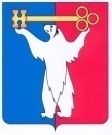 АДМИНИСТРАЦИЯ ГОРОДА НОРИЛЬСКАКРАСНОЯРСКОГО КРАЯПОСТАНОВЛЕНИЕ20.05.2019	город Норильск	         №  195Об утверждении Положения о ведении государственной информационной системы обеспечения градостроительной деятельности на территории муниципального образования город Норильск и предоставлении сведений, содержащихся в государственной информационной системе обеспечения градостроительной деятельностиВ соответствии со статьями 8, 56, 57 Градостроительного кодекса Российской Федерации, Постановлением Правительства Российской Федерации от 09.06.2006 № 363 «Об информационном обеспечении градостроительной деятельности», Приказом Министерства экономического развития и торговли РФ от 26.02.2007 № 57 «Об утверждении методики определения размера платы за предоставление сведений, содержащихся в информационной системе обеспечения градостроительной деятельности»,ПОСТАНОВЛЯЮ:Утвердить Положение о ведении государственной информационной системы обеспечения градостроительной деятельности на территории муниципального образования город Норильск и предоставлении сведений, содержащихся в государственной информационной системе обеспечения градостроительной деятельности (прилагается).Признать утратившими силу следующие Постановления Администрации города Норильска: от 03.06.2009 № 275 «Об утверждении Положения об информационной системе обеспечения градостроительной деятельности муниципального образования город Норильск»;от 01.06.2015 № 267 «О внесении изменения в Постановление Администрации города Норильска от 03.06.2009 № 275»;от15.09.2015 № 477 «О внесении изменений в Постановление Главы Администрации города Норильска от 03.06.2009 № 275».Опубликовать настоящее постановление в газете «Заполярная правда» и разместить его на официальном сайте муниципального образования город Норильск.Настоящее Постановление вступает в силу после его официального опубликования в газете «Заполярная правда» и распространяет свое действие на правоотношения, возникшие с 01.01.2019.Глава города Норильска	Р.В. АхметчинПОЛОЖЕНИЕо ведении государственной информационной системы обеспечения градостроительной деятельности на территории муниципального образования город Норильск и о предоставлении сведений, содержащихся в государственной информационной системе обеспечения градостроительной деятельностиОбщие положенияНастоящее Положение разработано в соответствии с Градостроительным кодексом Российской Федерации от 29.12.2004 № 190-ФЗ, Постановлением Правительства Российской Федерации от 09.06.2006 № 363 «Об информационном обеспечении градостроительной деятельности», Приказом Минэкономразвития Российской Федерации от 26.02.2007 № 57 «Об утверждении методики определения размера платы за предоставление сведений, содержащихся в информационной системе обеспечения градостроительной деятельности», Положением о системе классификации и кодирования, используемой при ведении книг, входящих в состав информационной системы обеспечения градостроительной деятельности, утвержденным Приказом Министерства регионального развития Российской Федерации от 30.08.2007 № 85.Ведение государственной информационной системы обеспечения градостроительной деятельности (далее – ГИС ОГД) в части, касающейся осуществления градостроительной деятельности на территории муниципального образования город Норильск (далее - МО город Норильск), предоставление сведений, документов и материалов, содержащихся в ГИС ОГД, осуществляется Управлением по градостроительству и землепользованию Администрации города Норильска (далее – Управление). Целью ведения государственной информационной системы обеспечения градостроительной деятельности является обеспечение органов государственной власти, органов местного самоуправления, физических и юридических лиц достоверными сведениями, необходимыми для осуществления градостроительной деятельности.ГИС ОГД представляет собой систематизированный в соответствии с кадастровым делением территории Российской Федерации свод документированных сведений о развитии территорий, об их застройке, о земельных участках, об объектах капитального строительства и иных, необходимых для осуществления градостроительной деятельности на территории МО город Норильск сведений.Положение определяет сроки и последовательность действий Администрации города Норильска, в процессе ведения ГИС ОГД на территории МО город Норильск, а также порядок взаимодействия с организациями, владеющими сведениями, связанными с осуществлением градостроительной деятельности, порядок предоставления сведений, содержащихся в ГИС ОГД, по запросам органов государственной власти, органов местного самоуправления, физических и юридических лиц.Формирование и ведение ГИС ОГД выполняется в соответствии с Положением о системе классификации и кодирования, используемой при ведении книг, входящих в состав информационной системы обеспечения градостроительной деятельности, утвержденным Приказом Министерства регионального развития РФ от 30.08.2007 № 85, Порядком инвентаризации и передачи в информационные системы обеспечения градостроительной деятельности органов местного самоуправления сведений о документах и материалах развития территорий и иных, необходимых для градостроительной деятельности сведений, содержащихся в документах, принятых органами государственной власти или органами местного самоуправления, утвержденным Приказом Министерства регионального развития РФ от 30.08.2007 № 86.Порядок формирования базы данных ГИС ОГДВедение ГИС ОГД осуществляется путем сбора, документирования, актуализации, обработки, систематизации, учета, хранения и размещения в ГИС ОГД сведений, документов и материалов.2.2.	ГИС ОГД включает в себя сведения, документы и материалы в текстовой и графической формах.2.3.	Картографической основой ГИС ОГД является картографическая основа Единого государственного реестра недвижимости.2.7.	ГИС ОГД ведется в бумажном и электронном виде с приоритетом электронной формы ведения. В случае расхождения сведений электронного и бумажного носителей Управление приводит их в соответствие на основании дополнительно предоставленных в ГИС ОГД документов. В случае отсутствия таковых приоритет имеют сведения бумажного носителя.2.8.	Сведениям, размещаемым в ГИС ОГД, в момент формирования записи присваиваются регистрационные номера по соответствующему разделу и порядковому номеру записи.ГИС ОГД на территории МО город Норильск состоит из 10 разделов: раздел I «Документы территориального планирования Российской Федерации в части, касающейся территории муниципального образования».Предусматривает схемы территориального планирования (далее – ТП) РФ в части, касающейся территории МО город Норильск:-	нормативный правовой акт об утверждении схемы ТП РФ в части, касающейся территории МО город Норильск;-	положение о территориальном планировании РФ в части, касающейся территории МО город Норильск;-	карты (схемы) территориального планирования РФ в части, касающейся территории МО город Норильск.2)	раздел II «Документы территориального планирования субъекта Российской Федерации в части, касающейся территории муниципального образования»;Предусматривает схемы ТП Красноярского края РФ в части, касающейся территории МО город Норильск:-	нормативный правовой акт об утверждении схемы ТП Красноярского края РФ в части, касающейся территории МО город Норильск;-	положение о территориальном планировании Красноярского края РФ в части, касающейся территории МО город Норильск;-	карты (схемы) территориального планирования Красноярского края РФ в части, касающейся территории МО город Норильск.3)	раздел III «Документы территориального планирования муниципального образования, материалы по их обоснованию»Предусматривает генеральный план МО город Норильск:-	нормативный правовой акт об утверждении генерального плана МО город Норильск;-	положение о территориальном планировании МО город Норильск;-	карты (схемы) генерального плана МО город Норильск;-	материалы по обоснованию проекта генерального плана МО город Норильск (в текстовой и графических формах);-	заключение о результатах публичных слушаний по генеральному плану МО город Норильск;-	изменения в генеральный план МО город Норильск.4)	раздел IV «Правила землепользования и застройки, внесение в них изменений»Предусматривает Правила землепользования и застройки МО город Норильск, внесение в них изменений:-	нормативный правовой акт об утверждении Правил землепользования и застройки МО город Норильск;-	порядок применения Правил землепользования и застройки МО город Норильск, и внесения в них изменений (текстовый документ);-	карта градостроительного зонирования МО город Норильск;-	градостроительные регламенты МО город Норильск (текстовый документ);-	изменения в Правила землепользования и застройки МО город Норильск;-	заключения о результатах публичных слушаний по Правилам землепользования и застройки МО город Норильск.5)	раздел V «Документация по планировке территорий»Предусматривает проект планировки и межевания территории:-	нормативный правовой акт об утверждении проекта планировки территории;-	положение о размещении ОКС и характеристиках планируемого развития территорий (текстовый документ);-	чертежи проекта планировки территории;-	пояснительная записка к проекту планировки территории;-	проект межевания территории;-	пояснительная записка к проекту межевания территории;-	заключение о результатах публичных слушаний по проекту планировки и межевания территории;-	чертежи межевания территории.6)	раздел VI «Изученность природных и техногенных условий на основании результатов инженерных изысканий»Предусматривает материалы об изученности природных и техногенных условий на основании результатов инженерных изысканий.7)	раздел VII «Изъятие и резервирование земельных участков для государственных или муниципальных нужд»Предусматривает документы об изъятии и резервировании земельных участков для государственных или муниципальных нужд:-	нормативные правовые акты об изъятии земельных участков для государственных или муниципальных нужд;-	нормативные правовые акты о резервировании земельных участков для государственных или муниципальных нужд.8)	раздел VIII «Застроенные и подлежащие застройке земельные участки».Содержит Дела о застроенных и подлежащих застройке земельных участках (далее – Дела о земельных участках). В состав Дела о земельном участке входят:1.	градостроительный план земельного участка;2.	сведения о земельном участке (кадастровый номер земельного участка, его площадь, местоположение);3.	отчет о результатах инженерных изысканий;4.	сведения о площади, о высоте и количестве этажей объекта капитального строительства (далее – ОКС), 5.	сведения о сетях инженерно-технического обеспечения;6.	проектная документация, а именно разделы:-	схема планировочной организации земельного участка, выполненная в соответствии с информацией, указанной в градостроительном плане земельного участка;-	перечень мероприятий по охране окружающей среды;-	перечень мероприятий по обеспечению пожарной безопасности;-	перечень мероприятий по обеспечению доступа инвалидов к объектам здравоохранения, образования, культуры, отдыха, спорта и иным объектам социально-культурного и коммунально-бытового назначения, объектам транспорта, торговли, общественного питания, объектам делового, административного, финансового, религиозного назначения, объектам жилищного фонда (в случае подготовки проектной документации для строительства, реконструкции, капитального ремонта таких объектов);-	перечень мероприятий по обеспечению соблюдения требований энергетической эффективности и требований оснащенности зданий, строений, сооружений приборами учета используемых энергетических ресурсов;7.	заключение государственной историко-культурной экспертизы, экологической экспертизы проектной документации в случае, если проведение такой экспертизы предусмотрено федеральным законом; 8.	сведения о размещении в едином государственном реестре заключения экспертизы проектной документации и (или) результатов инженерных изысканий, реквизиты таких заключений, документов, материалов;9.	разрешение на строительство;9.1.	решение о прекращении действия разрешения на строительство, о внесении изменений в разрешение на строительство;10.	решение о предоставлении разрешения на отклонение от предельных параметров разрешенного строительства, реконструкции ОКС;11.	решение о предоставлении разрешения на условно разрешенный вид использования;12.	 акт, подтверждающий соответствие параметров построенного, реконструированного ОКС проектной документации, в том числе требованиям энергетической эффективности и требованиям оснащенности объекта капитального строительства приборами учета используемых энергетических ресурсов;13.	акт проверки соответствия многоквартирного дома требованиям энергетической эффективности с указанием класса его энергетической эффективности на момент составления этого акта;14.	акт приемки ОКС в эксплуатацию;15.	разрешение на ввод объекта в эксплуатацию;16.	технический план ОКС или технический паспорт ОКС, выданный до введения в действие Градостроительного кодекса РФ;17.	схема, отображающая расположение построенного, реконструированного ОКС, расположение сетей инженерно-технического обеспечения в границах земельного участка и планировочную организацию земельного участка;17.1.	уведомление о планируемом строительстве, уведомление об изменении параметров планируемых строительства или реконструкции объекта индивидуального жилищного строительства (далее – объекта ИЖС), уведомление о соответствии указанных в уведомлении о планируемом строительстве параметров объекта ИЖС установленным параметрам и допустимости размещения объекта ИЖС на земельном участке, уведомление о несоответствии указанных в уведомлении о планируемом строительстве параметров объекта ИЖС установленным параметрам и (или) недопустимости размещения объекта ИЖС на земельном участке;17.2.	уведомление об окончании строительства, уведомление о соответствии или несоответствии построенного или реконструированного объекта ИЖС требованиям законодательства о градостроительной деятельности;17.3.	уведомление о планируемом сносе ОКС;17.4.	результаты и материалы обследования ОКС, подлежащего сносу;17.5.	проект организации работ по сносу ОКС;17.6.	уведомление о завершении сноса ОКС;18.	иные документы и материалы.9)	 раздел IX «Геодезические и картографические материалы».Предусматривает карты, схемы, чертежи соответствующих разделов ГИС ОГД.10)	раздел X «Иные сведения».Дополнительный раздел ГИС ОГД, предусматривает материалы, не предусмотренные основными разделами ГИС ОГД, но необходимые для осуществления градостроительной деятельности по решению Управления.Порядок взаимодействия с организациями, владеющими документами, материалами или сведениями, подлежащими размещению в ГИС ОГДДокументы, материалы принятые, утвержденные и выданные органами государственной власти, органами местного самоуправления, организациями в отношении территории МО город Норильск, которые подлежат размещению в ГИС ОГД при поступлении в Управление, в том числе, с использованием единой системы межведомственного электронного взаимодействия и подключаемых к ней региональных систем межведомственного взаимодействия, размещаются в ГИС ОГД специалистами Управления в течение 5 рабочих дней.Утвержденные, принятые, согласованные или выданные органом местного самоуправления МО город Норильск документы, материалы в отношении территории МО город Норильск, которые подлежат размещению в ГИС ОГД, или сведения о которых подлежат размещению в ГИС ОГД, размещаются в ГИС ОГД специалистами Управления в течение 10 рабочих дней со дня их утверждения, принятия или выдачи.Порядок предоставления сведений ГИС ОГДСведения, содержащиеся в ГИС ОГД, являются открытыми и общедоступными, за исключением сведений, отнесенных в соответствии с федеральными законами к категории ограниченного доступа.Предоставление сведений, содержащихся в ГИС ОГД, осуществляется на основании запроса органа государственной власти, органа местного самоуправления, физического или юридического лица, заинтересованного в получении таких сведений (далее – Заинтересованное лицо).Заинтересованное лицо на основании письменного запроса (далее - Заявление) обращается в Управление лично или посредством почтового отправления или по электронной почте, подписанного электронной подписью, через единый портал государственных и муниципальных услуг и (или) региональный портал государственных и муниципальных услуг, в форме электронных документов с использованием информационно-телекоммуникационных сетей общего пользования, в том числе сети Интернет, включая единый портал государственных и муниципальных услуг и (или) региональный портал государственных и муниципальных услуг или через многофункциональный центр.Заявление должно содержать:-	информацию, позволяющую однозначно определить территорию или объект капитального строительства, в отношении которых запрашиваются сведения (адрес, кадастровый номер земельного участка, иные сведения, позволяющие однозначно идентифицировать объект/территорию);-	перечень запрашиваемых сведений (наименование разделов ГИС ОГД);-	форму предоставления сведений и способ их доставки.4.2.2.	Рекомендуемая форма Заявления приведена в приложении № 2 к Административному регламенту предоставления муниципальной услуги по предоставлению сведений, содержащихся в государственной информационной системе обеспечения градостроительной деятельности, утвержденному постановлением Администрации города Норильска от 13.09.2012 № 289 (далее – Административный регламент).4.4.	Процедура уведомления заинтересованного лица об отказе в приеме Заявления и документов, необходимых для получения таких сведений, предусматривается в Административном регламенте.4.5.	Сведения, содержащиеся в ГИС ОГД, предоставляются на бумажном носителе и (или) электронном носителе Заинтересованного лица в текстовой и (или) графической формах. Сведения могут быть получены заинтересованным лицом в Управлении, посредством почтового отправления или по электронной почте, через единый портал государственных и муниципальных услуг и (или) региональный портал государственных и муниципальных услуг, в форме электронных документов с использованием информационно-телекоммуникационных сетей общего пользования, в том числе сети Интернет, включая единый портал государственных и муниципальных услуг и (или) региональный портал государственных и муниципальных услуг или через многофункциональный центр.4.6.	Предоставление сведений, документов и материалов, содержащихся в ГИС ОГД, осуществляется бесплатно или за плату.4.7.	Размер платы за предоставление сведений, содержащихся в ГИС ОГД, ежегодно устанавливается постановлением Администрации города Норильска и определяется в соответствии с Методикой определения размера платы за предоставление сведений, содержащихся в информационной системе обеспечения градостроительной деятельности, утвержденной Приказом Минэкономразвития РФ от 26.02.2007 № 57.4.8.	Бесплатно сведения, содержащиеся в ГИС ОГД, предоставляются по запросам:-	органов государственной власти Российской Федерации, органов государственной власти субъектов Российской Федерации, органов местного самоуправления;-	физических и юридических лиц в случаях, предусмотренных федеральными законами;-	организации (органа) по учету объектов недвижимого имущества и органа по учету государственного и муниципального имущества в необходимом объеме об ОКС, а также сведения о соответствии ОКС требованиям энергетической эффективности и требованиям оснащенности ОКС приборами учета используемых энергетических ресурсов, сведений о классе энергетической эффективности многоквартирных домов в органы государственной власти, которым такие сведения необходимы в связи с осуществлением ими их полномочий, в том числе полномочий по осуществлению государственного контроля за соблюдением требований законодательства об энергосбережении и о повышении энергетической эффективности.4.9.	Иным Заинтересованным лицам сведения, содержащиеся в ГИС ОГД, предоставляются после оплаты. Оплата осуществляется Заинтересованным лицом через банк или иную кредитную организацию путем наличного или безналичного расчета и зачисляется в доход бюджета МО город Норильск.Внесение платы в безналичной форме подтверждается копией платежного поручения с отметкой банка или иной кредитной организации о его исполнении. Внесение платы наличными средствами подтверждается квитанцией установленной формы.4.10.	Сведения, содержащиеся в ГИС ОГД, выдаются (направляются) заинтересованному лицу в срок, не превышающий 14 дней с даты представления документа, подтверждающего внесение платы за предоставление указанных сведений.4.11.	По межведомственным запросам органов государственной власти РФ, органов государственной власти субъектов РФ, органов местного самоуправления сведения, документы и материалы, содержащиеся в ГИС ОГД, предоставляются не позднее пяти рабочих дней со дня получения Управлением соответствующего межведомственного запроса.4.12.	Управлением ведется журнал выдачи сведений, в котором фиксируются дата оплаты и выдачи сведений ГИС ОГД, содержание таких сведений.4.13.	В предоставлении сведений, содержащихся в ГИС ОГД, может быть отказано по причине установленного в соответствии с законодательством Российской Федерации запрета в предоставлении указанных сведений Заинтересованному лицу.Об отказе в предоставлении сведений, содержащихся в ГИС ОГД, Управление в течение 14 дней направляет заинтересованному лицу письменное уведомление с указанием причин отказа.Отказ в выдаче сведений, содержащихся в ГИС ОГД, может быть обжалован Заинтересованным лицом в судебном порядке.4.14.	В случае отказа в предоставлении сведений, содержащихся в ГИС ОГД, по основанию, предусмотренному пунктом 4.13 настоящего Положения, уплаченная сумма, зачисленная в доход бюджета МО город Норильск, подлежит возврату.4.15.	Возврат средств, внесенных в счет оплаты предоставления сведений, содержащихся в ГИС ОГД, в случае, указанном в пункте 4.13 настоящего Положения, осуществляется на основании письменного заявления Заинтересованного лица о возврате уплаченной суммы, поданного в Управление.4.16.	Управление в течение 14 дней с даты регистрации заявления Заинтересованного лица принимает решение о возврате уплаченной суммы. Возврат уплаченной суммы осуществляется в соответствии с правилами, установленными Министерством финансов РФ.Утверждено ПостановлениемАдминистрации города Норильскаот 20.05.2019 № 195